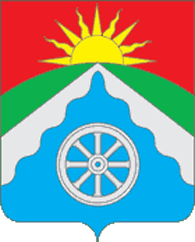 Российская ФедерацияОрловская областьВЕРХОВСКИЙ РАЙОННЫЙ СОВЕТНАРОДНЫХ ДЕПУТАТОВРЕШЕНИЕ «26» октября 2021 года  № 02/17-рс                     Принято на 2 заседании                                                                                                                                                                                  Верховского районного                                                                              Совета народных депутатов В целях организации деятельности контрольно-счетного органа Верховского района Орловской области, в соответствии с Федеральным законом от 7 февраля 2011 года №6-ФЗ «Об общих принципах организации и деятельности  контрольно-счетных органов субъектов Российской Федерации и муниципальных образований»,  Федеральным законом от 6 октября 2003 года №131-ФЗ «Об общих принципах организации местного самоуправления в Российской Федерации», Верховский районный Совет народных депутатов Р Е Ш И Л:         1. Утвердить структуры Контрольно-счетной палаты Верховского района Орловской области согласно приложению 1.          2. Настоящее решение вступает в законную силу с момента подписания.3. Обнародовать настоящее решение на официальном Интернет-сайте района (www.adminverhov.ru).     Председатель Верховского районногоСовета народных депутатов                                          А.Х.Моткуев                                                                                          Глава Верховского района                                             В.А.Гладских                    Структура Контрольно-счетной палаты Верховского района1. Председатель Контрольно-счетной палаты Верховского района2. Ведущий специалист контрольно-счетной палаты Верховского района  Об утверждении структуры Контрольно-счетной-палаты Верховского района Орловской областиПриложение к Решению Верховского районного Совета народных депутатов  от  26 октября 2021 года № 2/17 